Romanely MerelusBuenos Aires, CABA, Argentina    Romanelymerelusgvwdn@gmail.com	    +541132272273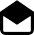 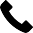     https://www.linkedin.com/in/romanely-manly-7162b1176/	     https://preply.com/en/tutor/1263028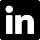 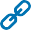 SummaryHi there! I'm Romanely, Language Tutor, Customer Support Specialist, Reporter, Translator, Interpreter, Entrepreneur, and CEO of COME-ON INSTITUTE VIRTUAL TUTORING.Are you looking to hire a professional Haitian Creole Translator? I speak speaks English, Spanish, French, Portugues, German and Haitian Creole, or a linguist with experience in the Translation and Interpretation Industry?As per my professional summary, my qualities and experience make me highly suitable to translate and interpret in different projects, such as Medical, Legal, General Business, Marketing, Education, etc... I am highly regarded for multitasking, Customer Service, Customer Journeys, Telecommunications, Troubleshooting, Communication, and Entrepreneurship.I've been in the Translation and Interpretation industry since 2015. I've been working remotely for Haiti Outreach Pwoje Espwa (H.O.P.E.) and MIYAMOTO Inc, providing simultaneous translation during virtual meetings and some document translation. Moreover, I'm currently working as a Legal Interpreter for Fox Translation Services.I am a friendly and enthusiastic person who is passionate about languages, translation, communication, and customer service. I have strong communication skills and great computer skills. I enjoy helping others, and I am ready to bring results.Experience  Simultaneous Interpreter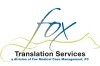 FOX TRANSLATION SERVICESJan 2021 - Present (2 years 4 months)I HAVE BEEN PROVIDING MY SERVICES ON A REGULAR AND ONGOING BASIS, ENSURING HIGH-QUALITY SIMULTANEOUS HAITIAN CREOLE-ENGLISH INTERPRETATION FOR THEIR CLIENTS.  Medical Interpreter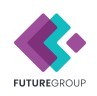 Future Group Translation ServicesJan 2021 - Present (2 years 4 months)I have successfully fulfilled the requirement and obtained a certificate as an attendee of their Medical Interpretation Training with a total of 40 hours. I've been providing virtual Interpretation services over the phone.  Professional Haitian Creole Translator Haiti Outreach Pwoje Espwa (H.O.P.E.) Jan 2021 - Present (2 years 4 months)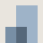 I've been working remotely for Haiti Outreach Pwoje Espwa (H.O.P.E.) providing them with simultaneous translation during virtual meetings and some document translation.  Medical Interpreter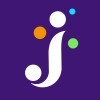 JeenieMar 2017 - Present (6 years 2 months)I have been interpreting Haitian Creole to English and vice versa, using the Jeenie App. I have been getting calls from Haitian patients and American doctors to help to establish clear communication.I also educate the patients in their native language whenever there are some instructions that the doctors want them to understand.Education  International Open Academy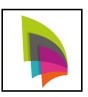 Licenses & certifications, 120-Hour TESOL Certificate Course2021 - 2021https://internationalopenacademy.com/ Credential ID: 100-275360  International Business Management Institute (IBMI)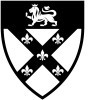 Marketing2020 - 2020Licenses & Certifications  Customer Experience: Journey Mapping - LinkedIn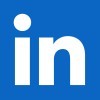   Entrepreneurship Foundations - LinkedIn  Human Resources Foundations - LinkedIn  Customer Service: Serving Customers Through Chat and Text - LinkedIn  How to Rock an Interview - LinkedIn  Learning PC Maintenance and Performance - LinkedIn  Windows Quick Tips - LinkedInStart a Business Online - LinkedIn  Marketing Tools: Social Media - LinkedIn  Learning IP Addressing - LinkedIn  Learning Video Production and Editing - LinkedIn  Learning Network Troubleshooting - LinkedIn  Building Self-Confidence - LinkedIn  Word Quick Tips - LinkedIn  Being Confident on Camera - LinkedIn  Listening to Customers - LinkedInScaling Your Small Business - LinkedInSkillsCustomer Experience • Customer Journey Mapping • Customer Service •   Customer Journeys   • Journey Mapping • Telecommunications • Troubleshooting • Communication • Entrepreneurship • Start-ups